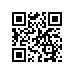 Об утверждении типовых форм договоров об оказании платных образовательных услуг иностранным гражданам в Национальном исследовательском университете «Высшая школа экономики» ПРИКАЗЫВАЮ:Утвердить типовые формы договоров об оказании платных образовательных услуг иностранным гражданам в Национальном исследовательском университете «Высшая школа экономики» (приложения №№ 1-9).Признать утратившими силу приложения №№ 10-18 к приказу от 18.04.2016 № 6.18.1-01/1804-18 «Об утверждении типовых форм договоров об оказании платных образовательных услуг в Национальном исследовательском университете «Высшая школа экономики».И.о. ректора,первый проректор 						  			    В.В. Радаев                                  